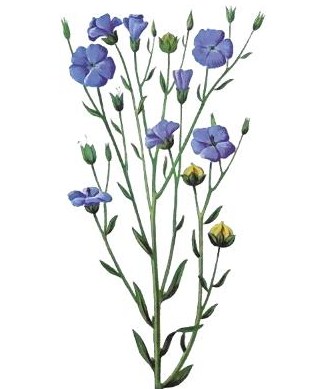 Лён цвёл чудесными голубенькими цветочками, мягкими и нежными, как крылья мотыльков, даже ещё нежнее! Солнце ласкало его, дождь поливал, и льну это было так же полезно и приятно, как маленьким детям, когда мать сначала умоет их, а потом поцелует, дети от этого хорошеют, хорошел и лён.— Все говорят, что я уродился на славу! — сказал лён. — Говорят, что я ещё вытянусь, и потом из меня выйдет отличный кусок холста! Ах, какой я счастливый! Право, я счастливее всех! Это так приятно, что и я пригожусь на что-нибудь! Солнышко меня веселит и оживляет, дождичек питает и освежает! Ах, я так счастлив, так счастлив! Я счастливее всех!— Да, да, да! — сказали колья изгороди. — Ты ещё не знаешь света, а мы так вот знаем, — вишь, какие мы сучковатые!И они жалобно заскрипели:Оглянуться не успеешь,Как уж песенке конец!— Вовсе не конец! — сказал лён, — И завтра опять будет греть солнышко, опять пойдёт дождик! Я чувствую, что расту и цвету! Я счастливее всех на свете!Но вот раз явились люди, схватили лён за макушку и вырвали с корнем. Больно было! Потом его положили в воду, словно собирались утопить, а после того держали над огнём, будто хотели изжарить. Ужас что такое!— Не вечно же нам жить в своё удовольствие! — сказал лён. — Приходится и потерпеть. Зато поумнеешь!Но льну приходилось уж очень плохо. Чего-чего только с ним не делали: и мяли, и тискали, и трепали, и чесали — да просто всего и не упомнишь! Наконец, он очутился на прялке. Жжж! Тут уж поневоле все мысли вразброд пошли!«Я ведь так долго был несказанно счастлив! — думал он во время этих мучений. — Что ж, надо быть благодарным и за то хорошее, что выпало нам на долю! Да, надо, надо!.. Ох!»И он повторял то же самое, даже попав на ткацкий станок. Но вот наконец из него вышел большой кусок великолепного холста. Весь лён до последнего стебелька пошёл на этот кусок.— Но ведь это же бесподобно! Вот уж не думал, не гадал-то! Как мне, однако, везёт! А колья-то всё твердили: «Оглянуться не успеешь, как уж песенке конец!» Много они смыслили, нечего сказать! Песенке вовсе не конец! Она только теперь и начинается. Вот счастье-то! Да, если мне и пришлось пострадать немножко, то зато теперь из меня и вышло кое-что. Нет, я счастливее всех на свете! Какой я теперь крепкий, мягкий, белый и длинный! Это небось получше, чем просто расти или даже цвести в поле! Там никто за мною не ухаживал, воду я только и видал, что в дождик, а теперь ко мне приставили прислугу, каждое утро меня переворачивают на другой бок, каждый вечер поливают из лейки! Сама пасторша держала надо мною речь и сказала, что во всём околотке не найдётся лучшего куска! Ну, можно ли быть счастливее меня!Холст взяли в дом, и он попал под ножницы. Ну, и досталось же ему! Его и резали, и кроили, и кололи иголками — да, да! Нельзя сказать, чтобы это было приятно! Зато из холста вышло двенадцать пар… таких принадлежностей туалета, которые не принято называть в обществе, но в которых все нуждаются. Целых двенадцать пар вышло!— Так вот когда только из меня вышло кое-что! Вот каково было моё назначение! Да ведь это же просто благодать! Теперь и я приношу пользу миру, а в этом ведь вся и суть, в этом-то вся и радость жизни! Нас двенадцать пар, но всё же мы одно целое, мы — дюжина! Вот так счастье!Прошли года, и бельё износилось.— Всему на свете бывает конец! — сказало оно. — Я бы и радо было послужить ещё, но невозможное невозможно!И вот бельё разорвали на тряпки. Они было уже думали, что им совсем пришёл конец, так их принялись рубить, мять, варить, тискать… Ан, глядь — они превратились в тонкую белую бумагу!— Нет, вот сюрприз так сюрприз! — сказала бумага. — Теперь я тоньше прежнего, и на мне можно писать. Чего только на мне не напишут! Какое счастье!И на ней написали чудеснейшие рассказы. Слушая их, люди становились добрее и умнее, — так хорошо и умно они были написаны. Какое счастье, что люди смогли их прочитать!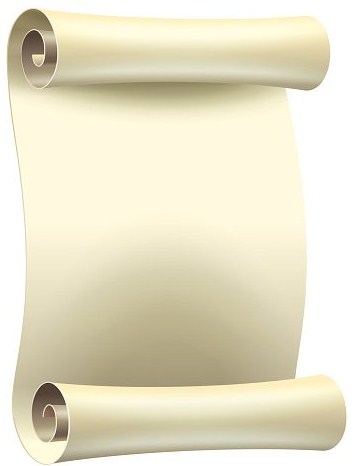 — Ну, этого мне и во сне не снилось, когда я цвела в поле голубенькими цветочками! — говорила бумага. — И могла ли я в то время думать, что мне выпадет на долю счастье нести людям радость и знания! Я всё ещё не могу прийти в себя от счастья! Самой себе не верю! Но ведь это так! Господь бог знает, что сама я тут ни при чём, я старалась только по мере слабых сил своих не даром занимать место! И вот он ведёт меня от одной радости и почести к другой! Всякий раз, как я подумаю: «Ну, вот и песенке конец», — тут-то как раз и начинается для меня новая, ещё высшая, лучшая жизнь! Теперь я думаю отправиться в путь-дорогу, обойти весь свет, чтобы все люди могли прочесть написанное на мне! Так ведь и должно быть! Прежде у меня были голубенькие цветочки, теперь каждый цветочек расцвёл прекраснейшею мыслью! Счастливее меня нет никого на свете!Но бумага не отправилась в путешествие, а попала в типографию, и всё, что на ней было написано, перепечатали в книгу, да не в одну, а в сотни, тысячи книг. Они могли принести пользу и доставить удовольствие бесконечно большему числу людей, нежели одна та бумага, на которой были написаны рассказы: бегая по белу свету, она бы истрепалась на полпути.«Да, конечно, так дело-то будет вернее! — подумала исписанная бумага. — Этого мне и в голову не приходило! Я останусь дома отдыхать, и меня будут почитать, как старую бабушку! На мне ведь всё написано, слова стекали с пера прямо на меня! Я останусь, а книги будут бегать по белу свету! Вот это дело! Нет, как я счастлива, как я счастлива!»Тут все отдельные листы бумаги собрали, связали вместе и положили на полку.— Ну, можно теперь и опочить на лаврах! — сказала бумага. Не мешает тоже собраться с мыслями и сосредоточиться! Теперь только я поняла как следует, что во мне есть! А познать себя самое — большой шаг вперёд. Но что же будет со мной потом? Одно я знаю — что непременно двинусь вперёд! Всё на свете постоянно идёт вперёд, к совершенству.В один прекрасный день бумагу взяли да и сунули в плиту; её решили сжечь, так как её нельзя было продать в мелочную лавочку на обёртку масла и сахара.Дети обступили плиту; им хотелось посмотреть, как бумага вспыхнет и как потом по золе начнут перебегать и потухать одна за другою шаловливые, блестящие искорки! Точь-в-точь ребятишки бегут домой из школы! После всех выходит учитель — это последняя искра. Но иногда думают, что он уже вышел — ан нет! Он выходит ещё много времени спустя после самого последнего школьника!И вот огонь охватил бумагу. Как она вспыхнула!— Уф! — сказала она и в ту же минуту превратилась в столб пламени, которое взвилось в воздух высоко-высоко, лён никогда не мог поднять так высоко своих голубеньких цветочных головок, и пламя сияло таким ослепительным блеском, каким никогда не сиял белый холст. Написанные на бумаге буквы в одно мгновение зарделись, и все слова и мысли обратились в пламя!— Теперь я взовьюсь прямо к солнцу! — сказало пламя, словно тысячами голосов зараз, и взвилось в трубу. А в воздухе запорхали крошечные незримые существа, легче, воздушнее пламени, из которого родились. Их было столько же, сколько когда-то было цветочков на льне. Когда пламя погасло, они ещё раз проплясали по чёрной золе, оставляя на ней блестящие следы в виде золотых искорок. Ребятишки выбежали из школы, за ними вышел и учитель; любо было поглядеть на них! И дети запели над мёртвою золой:Оглянуться не успеешь,Как уж песенке конец!Но незримые крошечные существа говорили:— Песенка никогда не кончается — вот что самое чудесное! Мы знаем это, и потому мы счастливее всех!Но дети не расслышали ни одного слова, а если б и расслышали — не поняли бы. Да и не надо! Не всё же знать детям!